                        AI GENITORI DEGLI ALUNNI                         DELLE CLASSI PRIMESi comunica che  i genitori  in indirizzo sono invitati a presentarsi SABATO  10 OTTOBRE 2015,  presso l’Aula Magna del Liceo, per ricevere la password personale che consente l’accesso ai servizi on line della scuola,  secondo il seguente orario:cl. 1CO – 1M – 1A - 1B -  1 C  – 1D dalle ore h.   10.00   alle ore 11.00cl. 1E  - 1F  -  1 G  – 1H – 1I  -1L      dalle ore h.   11.00  alle ore 12.00Distinti saluti.							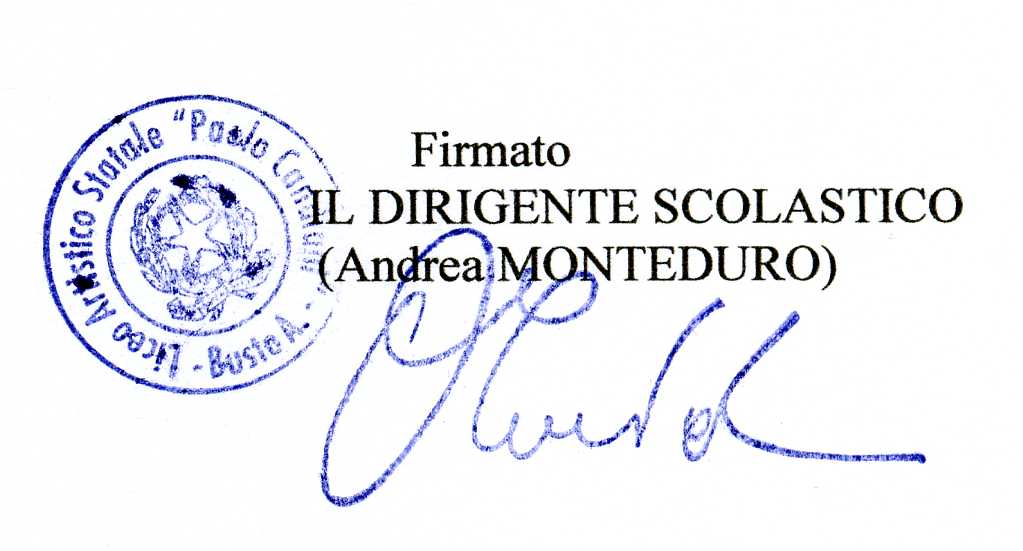 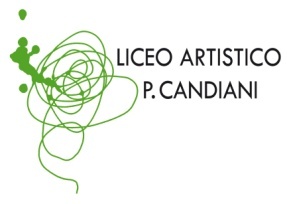 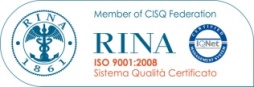 Cert. n. 03.786Liceo Artistico Statale Paolo CandianiLiceo Coreutico e Musicale Statale Pina Bauschsez. Coreutica e sez. MusicaleVia L. Manara, 10 – 21052 Busto Arsiziowww.artisticobusto.gov.ittel. 0331633154 – Fax 0331631311Email:licartib@artisticobusto.com      Pec:vasl01000a@pec.istruzione.itCod. Mecc. VASL01000A – C.F.81009790122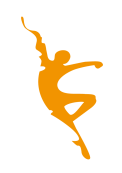 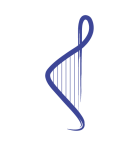 Liceo Coreutico e MusicaleP. Bausch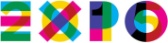 COMUNICATO N.02/10/2014